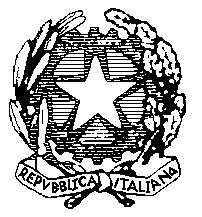 ISTITUTO MAGISTRALE “MARIA IMMACOLATA”PIAZZA EUROPA, 37-71013 S. GIOVANNI ROTONDOTel.0882/456019-Fax 0882/451689Cod. mecc: FGPM05000Q – Cod. Fisc. 83002000715E-mail: fgpm05000q@istruzione.it -  fgpm05000q @pec.istruzione.itSito Internet: www.magistrale-immacolata.it---- o O o ---Prot. n. 6051-C/1	                                                                          San Giovanni Rotondo, 02.12.14                                                             CIRCOLARE  n° 39                                                                                    AL PERSONALE DOCENTE                                                                        AL PERSONALE ATA                                       e,  p.c.     ALLA DSGA                                          SEDESi ricorda a tutto il personale che la vigilanza è un compito imprescindibile e della funzione docente e dei rispettivi profili professionali, pertanto si invitano i docenti ad accogliere le classi almeno cinque minuti prima dell’inizio della lezioni e ad accompagnare i rispettivi alunni,  al termine delle stesse, fino all’uscita dall’Istituto. Ai collaboratori scolastici ad assicurare una attenta presenza soprattutto nei cambi ora, all’entrata ed all’uscita delle classi ed in caso di momentanea assenza dei docenti. Si precisa, inoltre, che il cancello, sito di fronte all’ingresso della  palestra della sede centrale, dovrà essere utilizzato solo nelle ore intermedie e nei casi di emergenza.                                                                                   Il Dirigente scolastico                                                                                 Prof. Palmisano Pasquale 